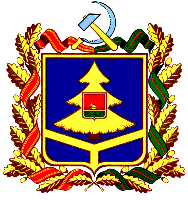 ДЕПАРТАМЕНТ ОБРАЗОВАНИЯ И НАУКИБРЯНСКОЙ ОБЛАСТИПРИКАЗот  09.11.2021		     № ___1524______                   г.Брянск          В целях повышения эффективности программы "Мы – твои друзья" за счет развития взаимодействия родителей и детей - участников программы ПРИКАЗЫВАЮ:Утвердить прилагаемые:- Положение о проведении регионального этапа Всероссийского конкурса семейной фотографии программы «Мы – твои друзья» (Приложение 1).- состав оргкомитета регионального этапа Всероссийского конкурса семейной фотографии программы «Мы – твои друзья» (Приложение 2).Государственному автономному учреждению дополнительного образования «Брянский областной эколого-биологический центр» (Калиничев Н.А.) организовать и провести в период с ноября 2021 года по март 2022 года  региональный этап Всероссийского конкурса семейной фотографии программы «Мы – твои друзья».Руководителям органов управления образованием муниципальных районов (городских округов)  обеспечить участие образовательных организаций в региональном этапе Всероссийского конкурса семейной фотографии программы «Мы – твои друзья».Контроль за исполнением данного приказа возложить на первого заместителя директора департамента образования и науки Брянской области Н.В.Чернякову.Директор департамента					Е.В. ЕгороваПриложение  №1к приказу № _1524___от 	09.11.2021		ПОЛОЖЕНИЕо проведении регионального этапа Всероссийского конкурса семейной фотографии программы «Мы – твои друзья»1. Общие положения1.1. Настоящее положение определяет цели и задачи, порядок организации и проведения регионального этапа Всероссийского конкурса семейной фотографии программы «Мы – твои друзья» (далее - Конкурс), а также устанавливает требования к предоставляемым на Конкурс материалам, критерии их оценки, порядок определения и награждения победителей.1.2. Организаторами  Конкурса являются  департамент образования и науки Брянской области, ГАУДО  «Брянский областной эколого-биологический центр».2. Цели и задачи Конкурса2.1.Целью Конкурса является повышение эффективности программы "Мы – твои друзья" за счет развития взаимодействия родителей и детей - участников программы.2.2. Задачи Конкурса:способствовать продвижению культуры ответственного отношения в семьях участников программы;мотивировать детей и родителей к совместной деятельности;развивать творческие способности у детей.3. Участники Конкурса3.1. В конкурсе  принимают  участие семьи школьников, изучающих программу  "Мы – твои друзья».4. Сроки проведения Конкурса4.1. Конкурс  проводится с 1 ноября 2021 года по 20 марта 2022 года.4.2. Конкурсные работы принимаются до 1 марта 2022 года.5. Порядок проведения и условия  КонкурсаНа Конкурс принимаются фотографии (далее – Работы), рассказывающие о том, как живется питомцам в городах и других населенных пунктах, побуждающие детей и взрослых задумываться о том, насколько приспособлены города и другие населенные пункты для комфортного сосуществования людей и животных, достаточно ли люди заботятся о домашних животных.Принимая участие в Конкурсе, участники соглашаются с тем, что  представленные ими материалы не возвращаются и могут быть использованы организаторами Конкурса для размещения в различных изданиях, в сети Интернет для показа на открытых мероприятиях, включения в демонстрационные и иные материалы, посвященные программе,  без  дополнительного согласия и без уплаты какого-либо вознаграждения, а также без ограничения по срокам и территории использования.Каждый участник гарантирует, что является автором, обладающим исключительным правом на предоставляемую к участию в Конкурсе работу.Участники гарантируют, что предоставленные ими материалы не нарушают авторские права и иные права интеллектуальной собственности третьих лиц, и, в случае, предъявления претензий третьими лицами организаторам относительно использования предоставленных участниками материалов, участники обязуются урегулировать такие претензии самостоятельно и за свой счет.    Участники гарантируют, что созданные ими лично материалы не были ранее воспроизведены, распространены путем продажи или иного отчуждения, публично показаны, доведены до всеобщего сведения. Права на такие материалы не отчуждены, не заложены, не переданы по договорам иным лицам. Участники гарантируют, что созданные ими лично материалы не являются предметом незаконной переработки другого охраняемого законом произведения.6. Требования к конкурсным материалам6.1. Работа должна включать:6.1.1.Фотографию с названием. Фотография предоставляется в электронном виде, в формате jpg. Не допускается использование фотоколлажей.  Изображение на фотографии должно быть ясным, четким, качественным.6.1.2. Рассказ о том, как люди заботятся о домашних животных, делают их существование более комфортным и удобным.  Текст рассказа - в формате Word. Объём не более 1 печатной страницы, 12 шрифт, интервал 1,5 м. 6.1.3. Анкету-заявку участника согласно приложению №2 к положению о Конкурсе  и согласие на обработку персональных данных  на основании приложения №3 к положению о Конкурсе. 6.2. Конкурсные материалы направляются до 1 марта 2022 года на электронный адрес  ГАУДО «Брянский областной эколого-биологический центр»: ekolog_metod.kab@mail.ru с пометкой «Конкурс семейной фотографии». 6.3. Все конкурсные материалы оцениваются в соответствии с критериями, представленными  в приложении №1 к положению о Конкурсе. 7. Руководство Конкурсом7.1. Общее руководство Конкурсом осуществляет оргкомитет с правами жюри, состав которого утверждается приказом департамента образования и науки Брянской области. Оргкомитет  определяет порядок работы жюри, подводит итоги Конкурса.7.2. Оргкомитет оставляет за собою право изменить количество призовых мест и осуществляет подбор состава экспертной комиссии по оцениванию конкурсных материалов.7.3. В ходе экспертизы конкурсных материалов оргкомитет имеет право использовать дополнительные критерии оценки.8. Подведение итогов Конкурса и награждение победителей8.1. В Конкурсе определяется победитель (1 место) и призеры (2, 3 места), которые награждаются грамотами департамента образования и науки Брянской области и памятными сувенирами организаторов Всероссийского конкурса.8.2. Педагогические работники, подготовившие победителей и призеров Конкурса, награждаются грамотами департамента образования и науки Брянской области.8.3. Победитель  Конкурса принимает участие в  Межрегиональном туре Всероссийского конкурса семейной фотографии программы «Мы - твои друзья».Приложение №1к положению о КонкурсеКРИТЕРИИ оценки конкурсной работы:Приложение №2к положению о КонкурсеАНКЕТА – ЗАЯВКАконкурса семейной фотографии программы «Мы – твои друзья»1.ФИО участника (полностью) __________________________________________________________________________________________________________2. Место учебы, класс__________________________________________________________________________________________________________3. Домашний адрес (с индексом) _______________________________________________________________________________________________________4. Контактный номер телефона участника _____________________________                             5. Фамилия,   имя,   отчество   руководителя   работы, его место работы, должность, контактный телефон__________________________________________________________________________________________________Дата заполнения		                       «____»____________20___ г.                     Подпись_______________________	 				    Приложение №3к положению о КонкурсеЗаявление – согласиена обработку персональных данных участникаЯ, __________________________________________________________________                     (Ф.И.О. родителя(-ей))_________________________________________________________________,родитель(-ли)______________________________________________________(ФИО ребенка)учащегося(-ейся)______________________________________________________(наименование образовательной организации)____________________________________________________________________-  участники конкурса семейной фотографии программы «Мы – твои друзья», проживающие по адресу ______________________________________________________________________________________________________________,ознакомлены с условиями конкурса и полностью с ними согласны. В соответствии с Федеральным законом от 27.07.2006 г. № 152-ФЗ «О персональных данных» даю согласие  на обработку моих персональных данных, для обработки (внесение в электронную базу данных, использования в отчетных документах, публикация данных на сайте организации) в целях участия в региональном этапе Всероссийского конкурса семейной фотографии программы «Мы – твои друзья».Я подтверждаю своё согласие на передачу моих персональных данных департаменту образования и науки Брянской области и ООО «Нестле Россия».Передача моих персональных данных другим субъектам может осуществляться только с моего письменного согласия.       Я утверждаю, что ознакомлен с документами организации, устанавливающими порядок обработки персональных данных, а также с моими правами и обязанностями в этой области.Даю свое согласие организаторам конкурса на использование присланного конкурсного материала (размещение в сети интернет, телепрограммах, участие в творческих проектах и т. п.) с указанием имени автора.Согласие вступает в силу со дня его подписания и действует в течение неопределенного срока. Согласие может быть отозвано мною в любое время на основании моего письменного заявления. «___»____________ 20__ г.			______________________						(подпись)Приложение № 2                                                                                                к приказу № _______                                                                                               от 				г.СОСТАВ ОРГКОМИТЕТА   с правами жюри регионального этапа Всероссийского конкурса семейной фотографии программы «Мы – твои друзья»О проведении регионального этапа Всероссийского конкурса семейной фотографии программы «Мы – твои друзья» в 2022 году№Критерии оценкиПоказателиКол-во баллов1.Соответствие тематике Соответствие материалов теме и номинации 0-52.Содержание Полнота раскрытия темы, художественный вкус, проявленный при подготовке работы, соответствие фотографии и сопровождающего рассказа0-103.Оригинальность Оригинальность идеи, новизна, своеобразие сюжета, нестандартный подход0-54.Качество художественного изображения Высокохудожественный уровень работы, техника исполнения, четкость, ясность изображения 0-55. Оригинальность сюжета сопровождающего рассказа Оригинальность идеи, художественность изложения, грамотность.  0-5Итого: 30Председатель оргкомитета:Председатель оргкомитета:Председатель оргкомитета:Чернякова Н.В. –первый заместитель директора департамента образования и науки Брянской области;Сопредседатели оргкомитета:Сопредседатели оргкомитета:Сопредседатели оргкомитета:Турлакова Н. В.Калиничев Н.А.  –  –начальник отдела развития специальных учреждений, воспитательной работы и оздоровления детей департамента образования и науки Брянской области;директор ГАУДО «Брянский областной эколого-биологический центр»;  Члены оргкомитета:Члены оргкомитета:Члены оргкомитета:Залепеева О.В.     Зерина Е.Ю.           -–главный консультант отдела развития специальных учреждений, воспитательной работы и оздоровления детей департамента образования и науки Брянской области;методист ГАУДО «Брянский областной эколого-биологический центр»;         Соболь О.Н.–методист ГАУДО «Брянский областной эколого-биологический центр»;             Терешина С.А.–педагог дополнительно образования  ГАУДО «Брянский областной эколого-биологический центр»